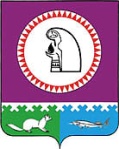 О передаче части полномочий Советадепутатов городского  поселения  ОктябрьскоеВ целях осуществления внешнего муниципального финансового контроля, в соответствии с частью 4 статьи 15 Федерального закона от 6 октября 2003 года № 131-ФЗ «Об общих принципах организации местного самоуправления в Российской Федерации», частью 11 статьи 3  Федерального закона от 7 февраля 2011 года № 6-ФЗ «Об общих принципах организации и деятельности контрольно-счетных органов субъектов Российской Федерации и муниципальных образований», Уставом городского поселения Октябрьское, Совет депутатов городского  поселения  Октябрьское РЕШИЛ:1. Передать полномочия Совета депутатов городского  поселения  Октябрьское по осуществлению внешнего муниципального финансового контроля Думе Октябрьского района на срок с 01 января по 31 декабря 2013 года.2. Главе городского поселения Октябрьское заключить соглашение с Думой Октябрьского района о передаче Контрольно-счетной палате Октябрьского района полномочий контрольно-счетного органа поселения по осуществлению внешнего муниципального финансового контроля, определенных частью 2 статьи 9 Федерального закона от 7 февраля 2011 года № 6-ФЗ «Об общих принципах организации и деятельности контрольно-счетных органов субъектов Российской Федерации и муниципальных образований».3. Решение вступает в силу со дня подписания.4. Решение направить:4.1. Главе Октябрьского района для принятия решения о принятии части полномочий Совета депутатов городского  поселения  Октябрьское;4.2. Главе городского  поселения  Октябрьское для заключения соглашения с Думой Октябрьского района о передаче Контрольно-счетной палате Думы Октябрьского района полномочий контрольно-счетного органа поселения по осуществлению внешнего муниципального финансового контроля;4.3. на опубликование в газету «Октябрьские вести».5. Контроль за выполнением настоящего решения возложить на ревизионную комиссию Совета депутатов городского поселения Октябрьское (Бехметов В.Г.).Председатель Совета депутатов                                                    городского поселения Октябрьское                                            		Л.Н. Черкасова «____»______________2012 года СОВЕТ ДЕПУТАТОВ ГОРОДСКОЕ ПОСЕЛЕНИЕ ОКТЯБРЬСКОЕОктябрьского районаХанты-Мансийского автономного округа - ЮгрыРЕШЕНИЕСОВЕТ ДЕПУТАТОВ ГОРОДСКОЕ ПОСЕЛЕНИЕ ОКТЯБРЬСКОЕОктябрьского районаХанты-Мансийского автономного округа - ЮгрыРЕШЕНИЕСОВЕТ ДЕПУТАТОВ ГОРОДСКОЕ ПОСЕЛЕНИЕ ОКТЯБРЬСКОЕОктябрьского районаХанты-Мансийского автономного округа - ЮгрыРЕШЕНИЕСОВЕТ ДЕПУТАТОВ ГОРОДСКОЕ ПОСЕЛЕНИЕ ОКТЯБРЬСКОЕОктябрьского районаХанты-Мансийского автономного округа - ЮгрыРЕШЕНИЕСОВЕТ ДЕПУТАТОВ ГОРОДСКОЕ ПОСЕЛЕНИЕ ОКТЯБРЬСКОЕОктябрьского районаХанты-Мансийского автономного округа - ЮгрыРЕШЕНИЕСОВЕТ ДЕПУТАТОВ ГОРОДСКОЕ ПОСЕЛЕНИЕ ОКТЯБРЬСКОЕОктябрьского районаХанты-Мансийского автономного округа - ЮгрыРЕШЕНИЕСОВЕТ ДЕПУТАТОВ ГОРОДСКОЕ ПОСЕЛЕНИЕ ОКТЯБРЬСКОЕОктябрьского районаХанты-Мансийского автономного округа - ЮгрыРЕШЕНИЕСОВЕТ ДЕПУТАТОВ ГОРОДСКОЕ ПОСЕЛЕНИЕ ОКТЯБРЬСКОЕОктябрьского районаХанты-Мансийского автономного округа - ЮгрыРЕШЕНИЕСОВЕТ ДЕПУТАТОВ ГОРОДСКОЕ ПОСЕЛЕНИЕ ОКТЯБРЬСКОЕОктябрьского районаХанты-Мансийского автономного округа - ЮгрыРЕШЕНИЕСОВЕТ ДЕПУТАТОВ ГОРОДСКОЕ ПОСЕЛЕНИЕ ОКТЯБРЬСКОЕОктябрьского районаХанты-Мансийского автономного округа - ЮгрыРЕШЕНИЕ«05»декабря20012 г.№257п.г.т. Октябрьскоеп.г.т. Октябрьскоеп.г.т. Октябрьскоеп.г.т. Октябрьскоеп.г.т. Октябрьскоеп.г.т. Октябрьскоеп.г.т. Октябрьскоеп.г.т. Октябрьскоеп.г.т. Октябрьскоеп.г.т. Октябрьское